How to Add Citation Add-ins to Microsoft WordPart 1: Add the App Catalog to the Trust CenterIn Microsoft Word, click on the File tab, then click on Options.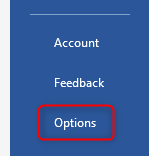 Click on Trust Center.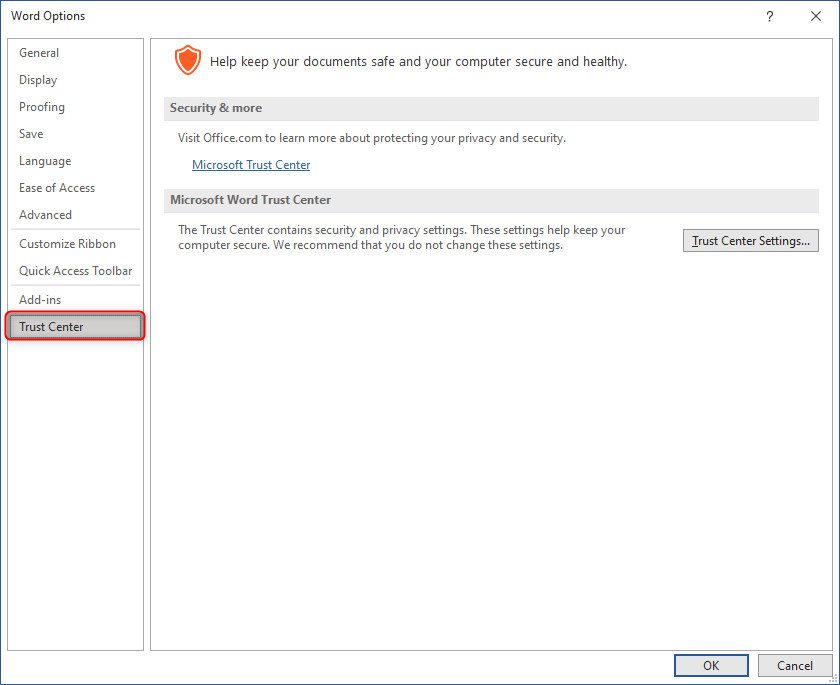 Click on the Trust Center Settings button.Click on Trusted Add-in Catalogs.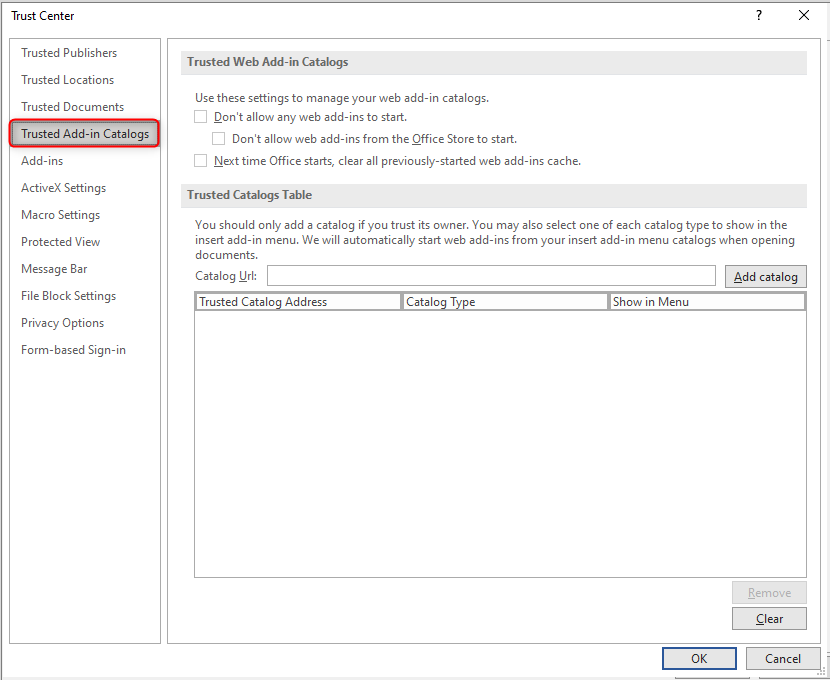 For Catalog Url, type in:https://ubcca.sharepoint.com/sites/appcatalogueClick on the Add catalog button.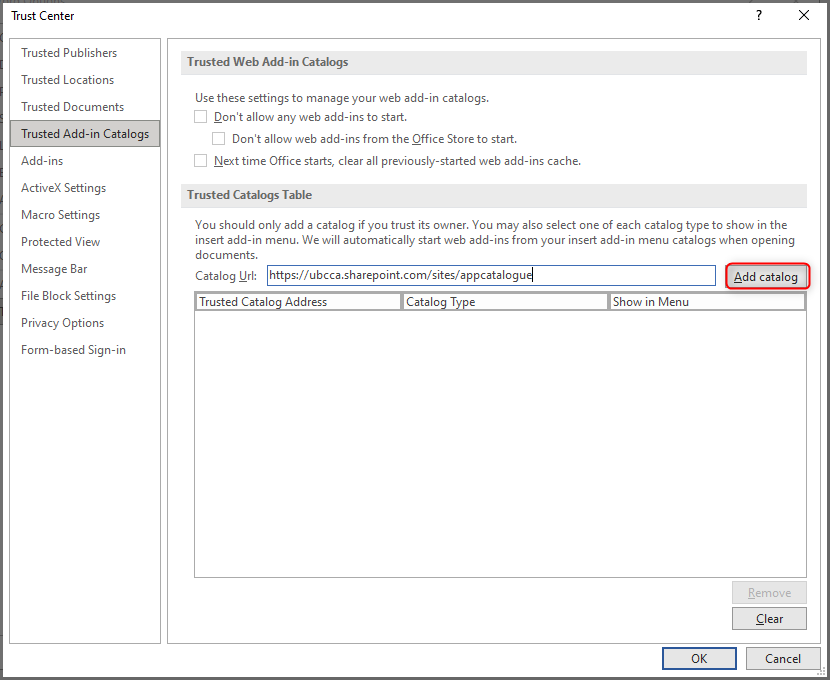 Place a checkmark to select Show in Menu.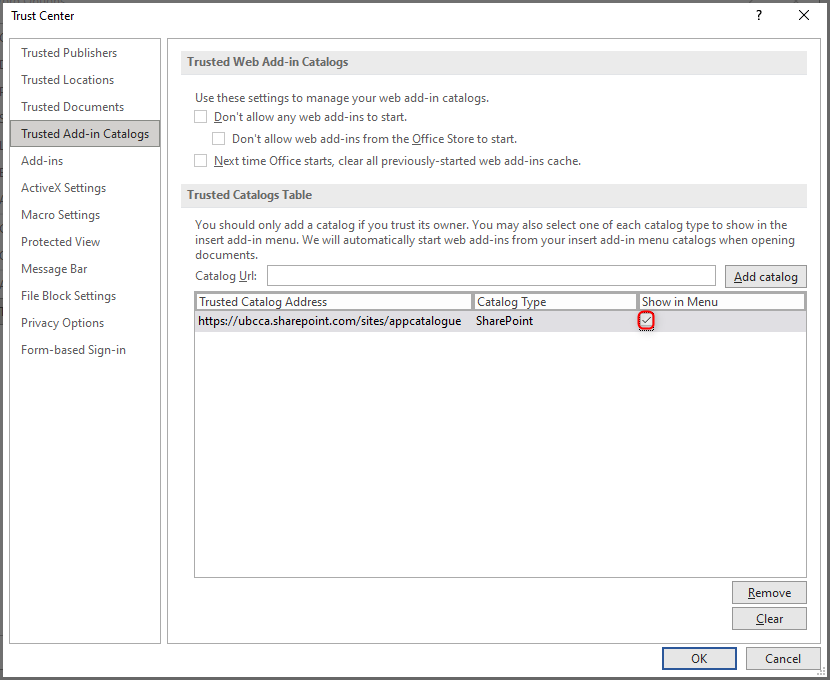 Click OK to save your changes.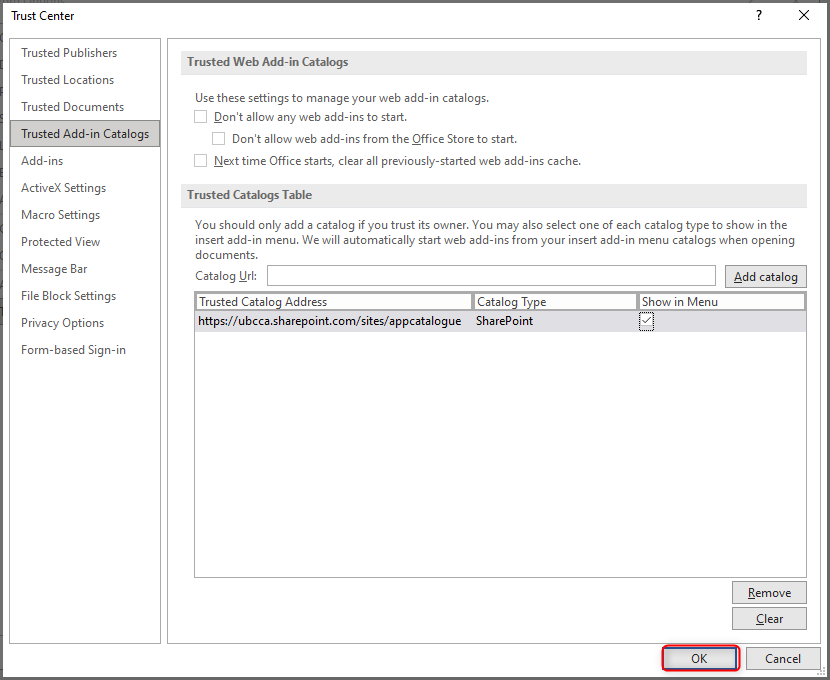 When prompted, click OK.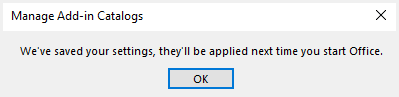 Click OK.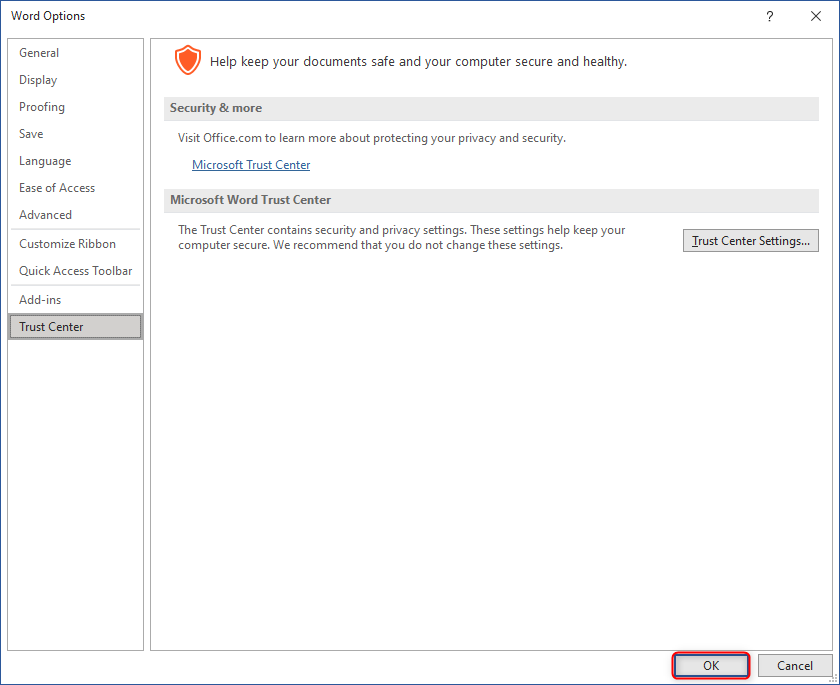 Close and re-open Microsoft Word.Part 2: Add the Citation Add-inClick on the Insert tab.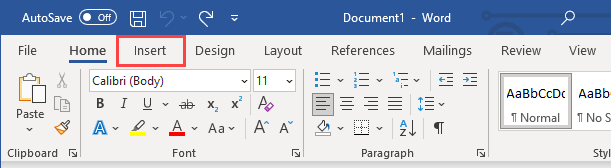 Click on My Add-ins.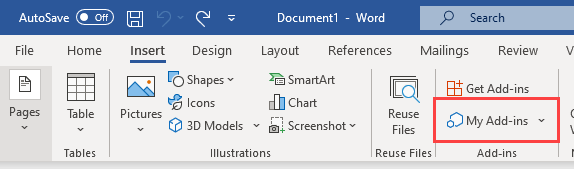 Click on My Organization.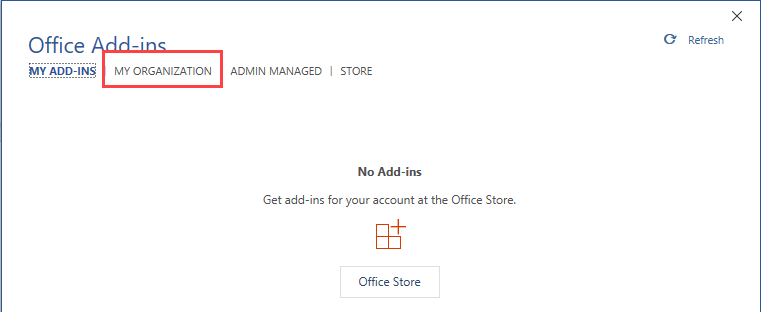 Click on the desired add-in and click OK.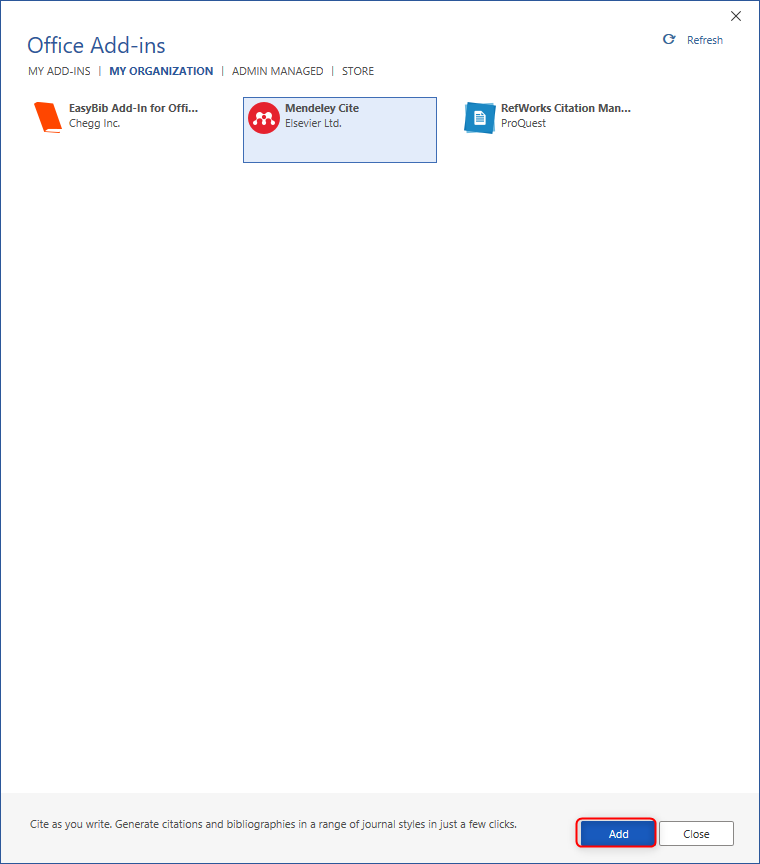 The add-in will appear and be ready to use.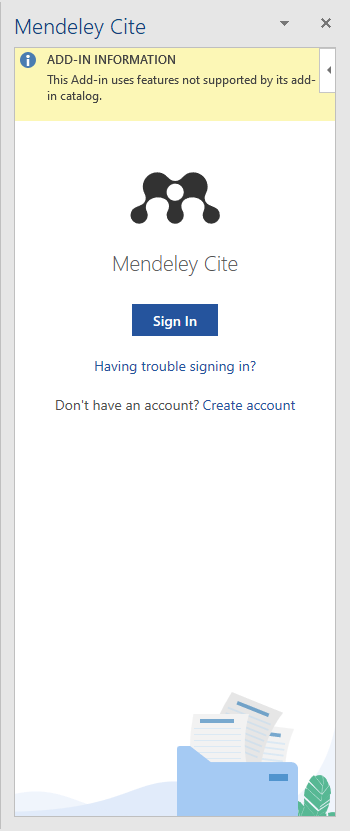 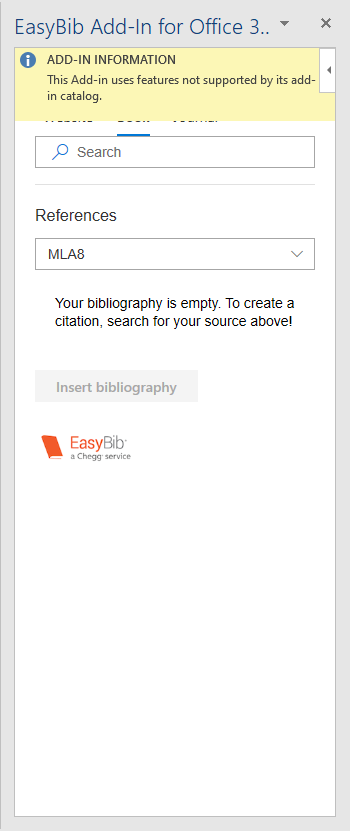 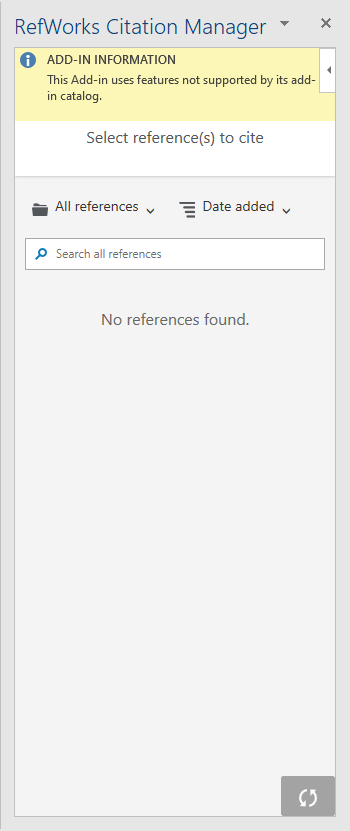 